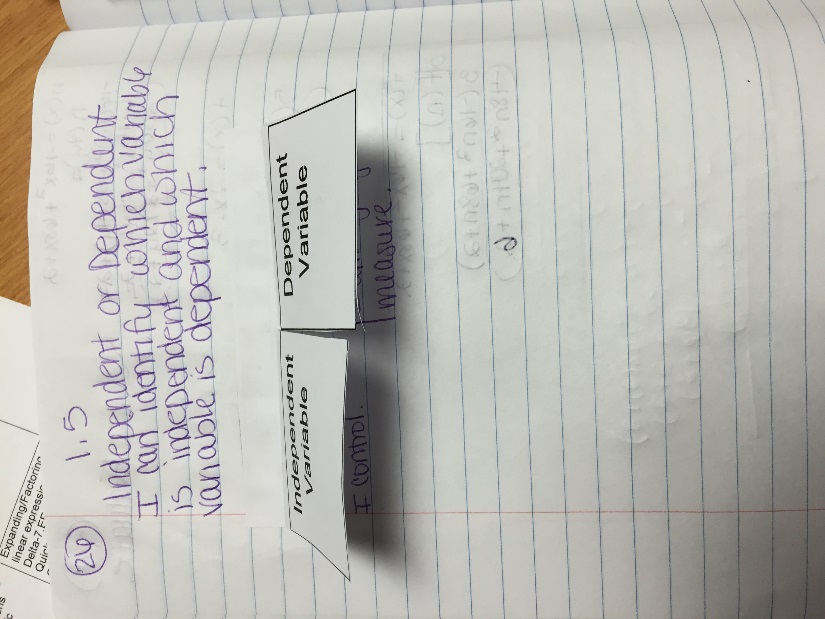 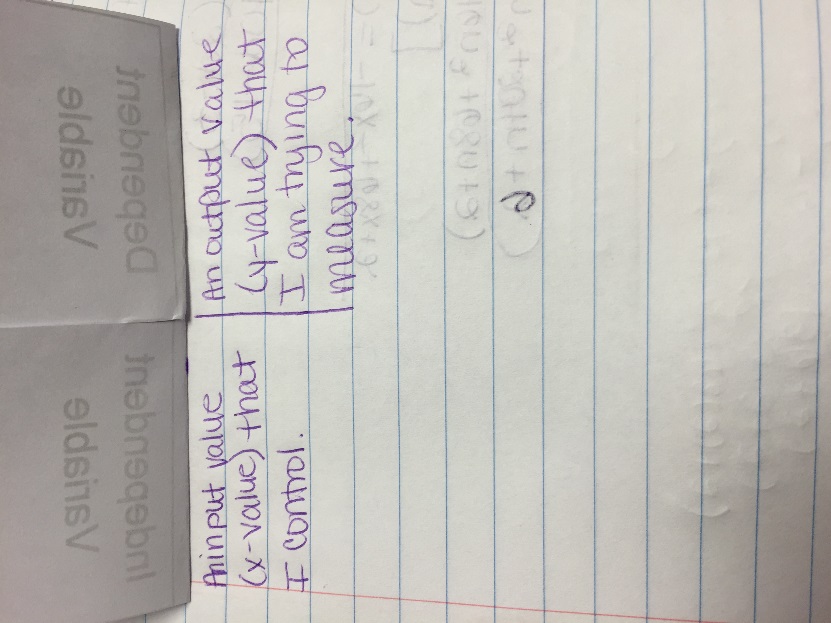 Page 26						Page 26 under flapsTop of page 27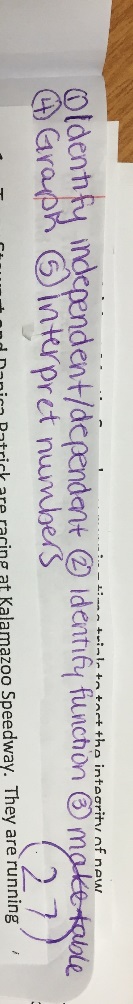 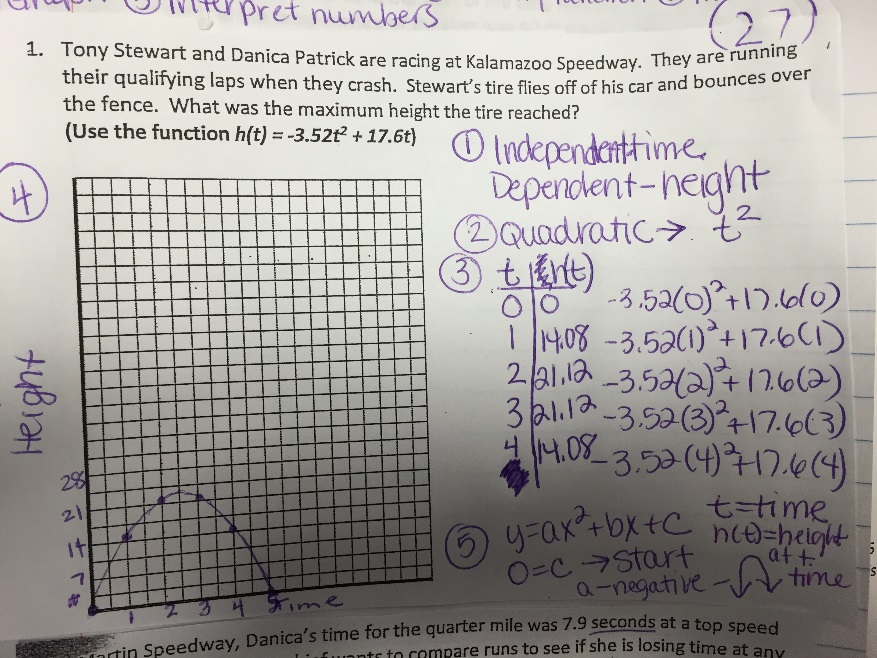 Page 27 #1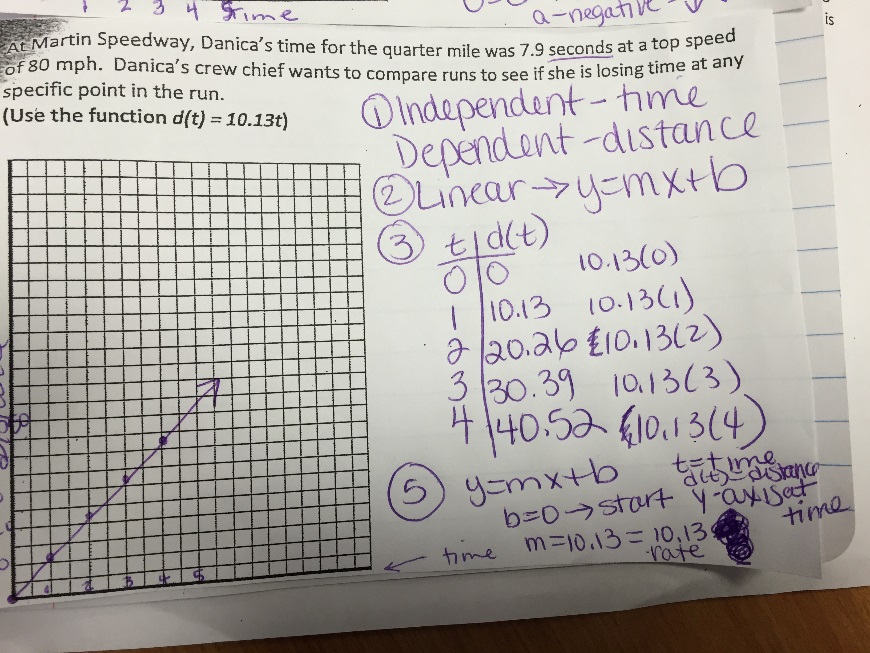 Page 27 #2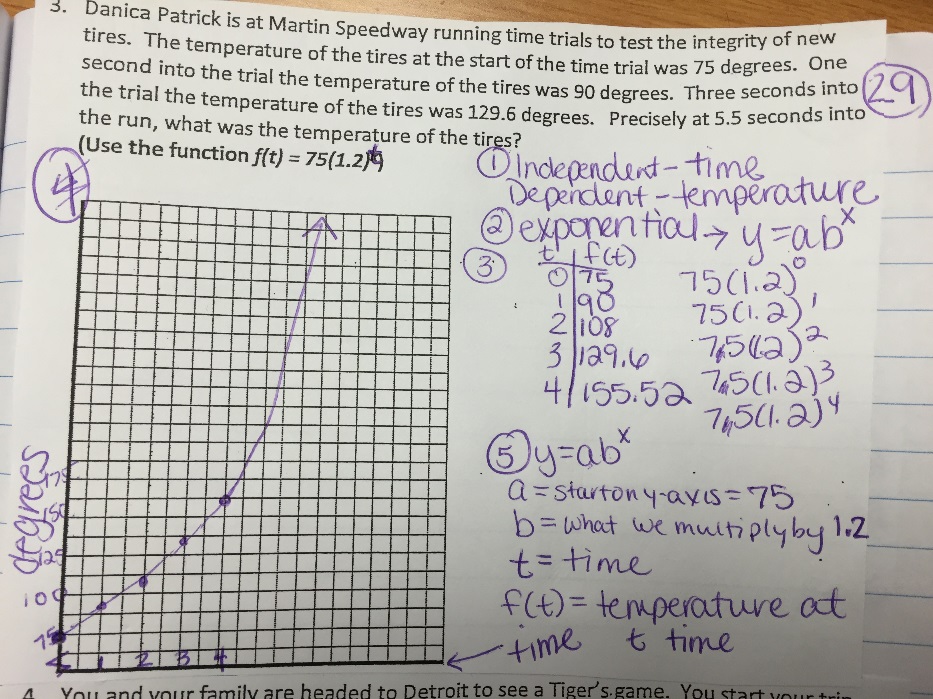 Page 29 #3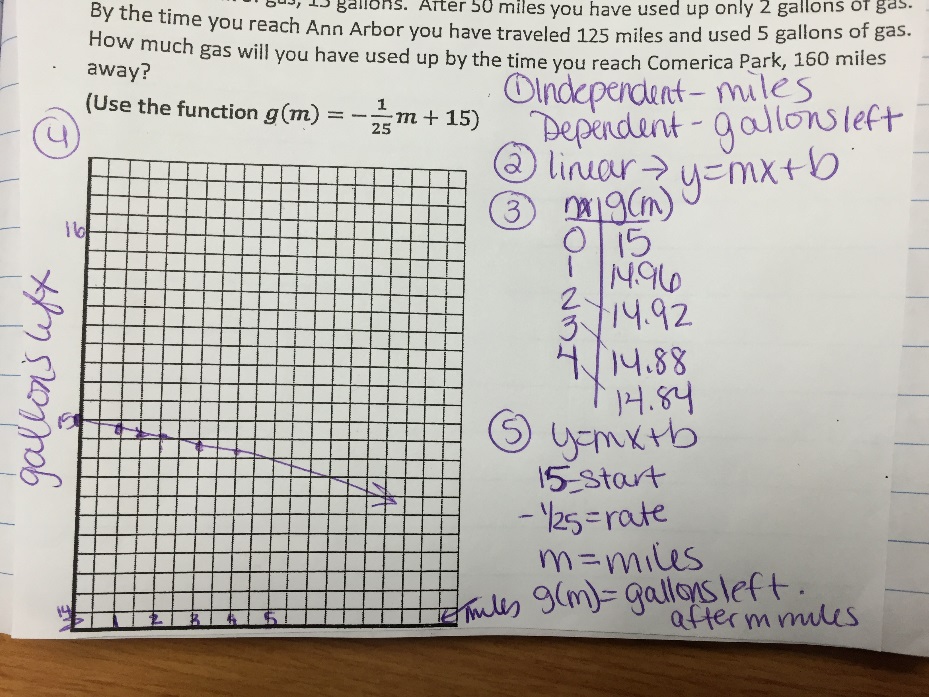 Page 29 #4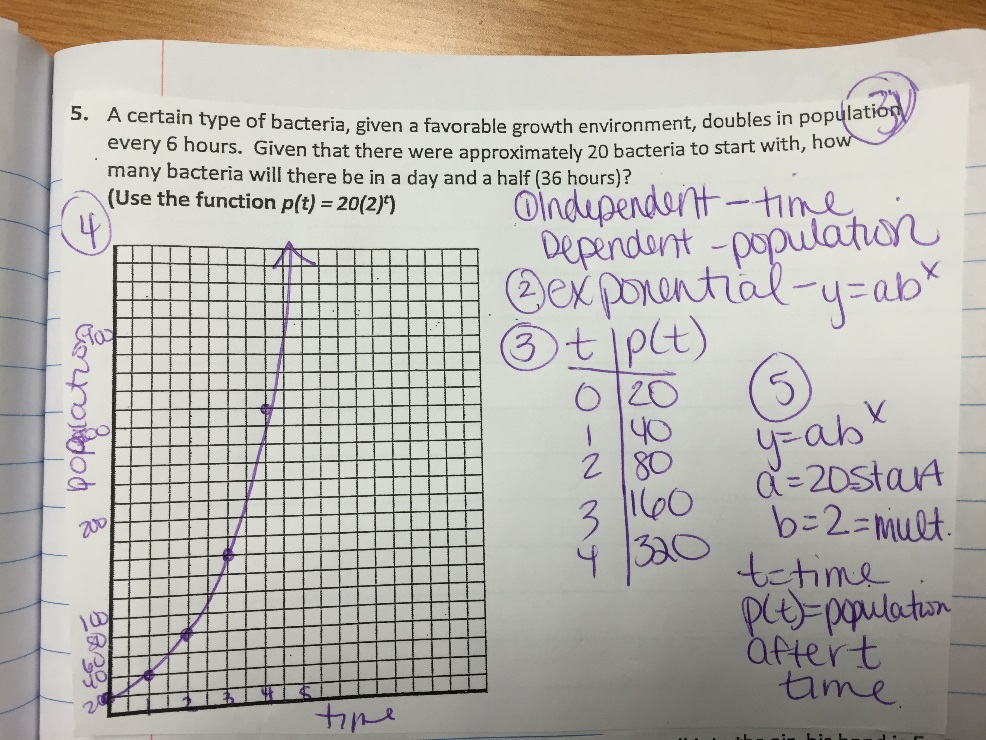 Page 31 #5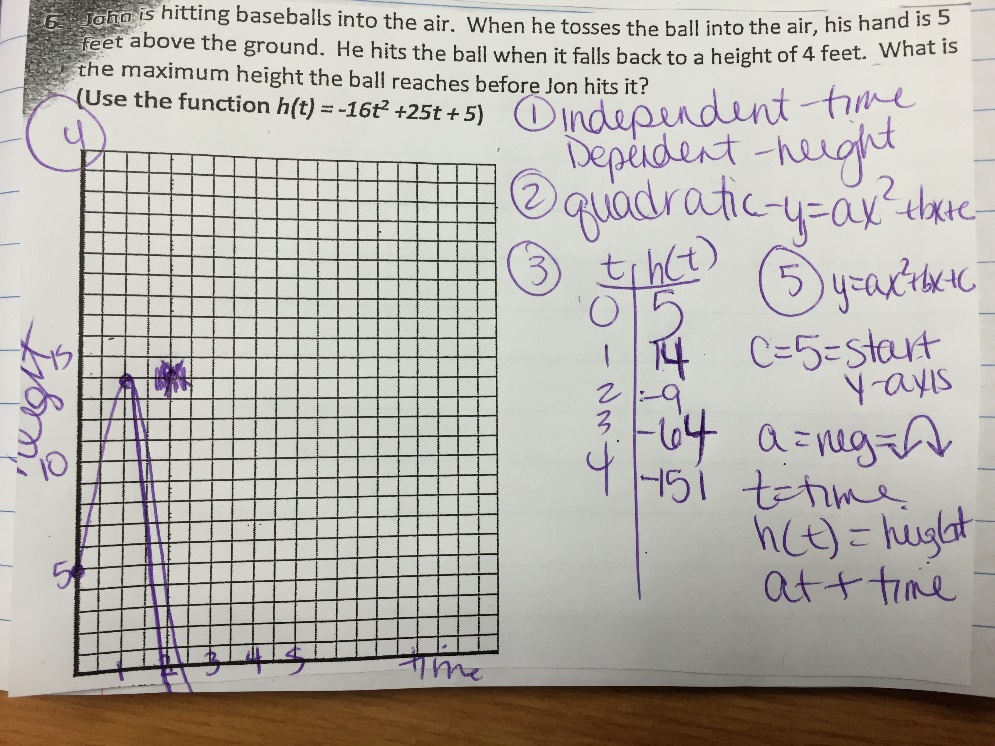 Page 31 #6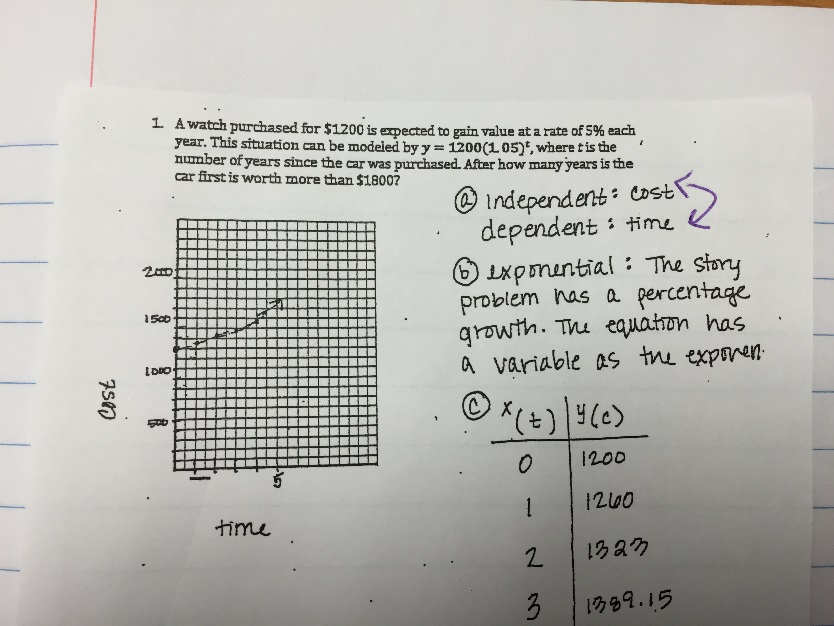 Page 33 #1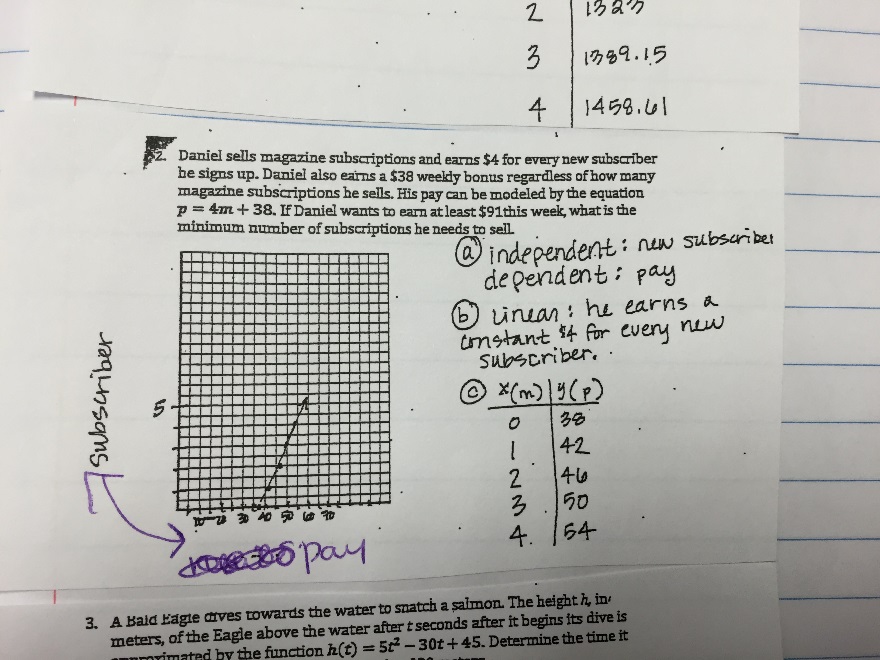 Page 33 #2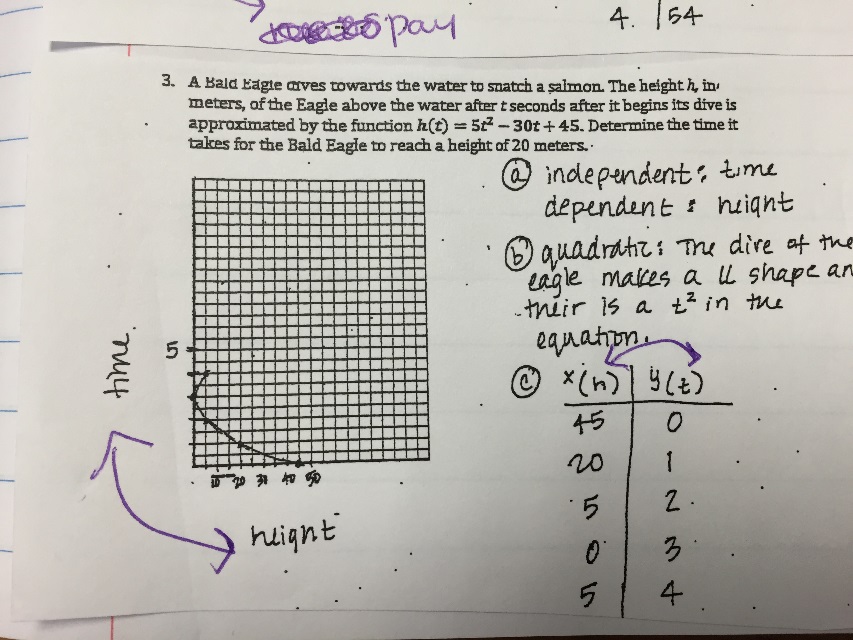 Page 33 #3